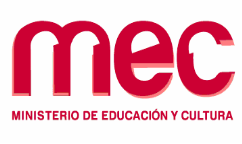 R E S O L U C I Ó N     D.E               /2017DIRECCION  DE EDUCACIÓN.- 2017-11-0001-1155                                Montevideo,  VISTO: la Resolución de la Dirección de Educación 796/2017 de fecha 10 de agosto de 2017, por la cual se adjudica la Licitación Abreviada Nº 04/2017, se declaran ítems desiertos y se dispone el llamado a Compra Directa por Excepción.---------------------RESULTANDO: que al referido Llamado se presentaron tres oferentes: BOYERCO S.A, BIDALCOR S.A y TALLERES INDUSTRIALES S.R.L de los cuales la empresa BOYERCO S.A no cumple con los requisitos formales solicitados en el Pliego de Condiciones Particulares. -----------------------------------------------------------------------------------CONSIDERANDO: I) que se pronunció la Comisión Asesora de Adjudicaciones  sugiriendo adjudicar a la empresa TALLERES INDUSTRIALES S.R.L por ser admisible en el aspecto formal y resultar conveniente la propuesta presentada en el aspecto técnico y económico.----------------------------------------------------------------------------------------------------                                  II) que en su mérito corresponde adjudicar la Compra Directa por Excepción Nº 41/2017 a la mencionada empresa.----------------------------------------------                                 III) que se emitió la afectación de crédito número XXX, la cual luce a fojas XXX del presente expediente.---------------------------------------------------------------ATENTO: a lo precedentemente expuesto, a lo dictaminado por la Comisión Asesora de Adjudicaciones y a lo dispuesto por el TOCAF aprobado por el Decreto 150/012 de 11 de mayo de 2012, normas concordantes y complementarias.-----------------LA DIRECTORA DE EDUCACIÓNR E S U E L V E:1ro.- Adjudicase la Compra Directa por Excepción Nº 41/2017 a la empresa TALLERES INDUSTRIALES S.R.L para la adquisición de mobiliario, según el siguiente detalle:2do.-La mercadería se entregará de acuerdo a lo establecido en el Anexo IV del pliego particular de condiciones.------------------------------------------------------------------------------------3ro.-  El total de la erogación asciende a la suma de $ 239.486  (pesos uruguayos doscientos treinta y nueve mil cuatrocientos ochenta y seis) impuestos incluidos.-----------6to.- El pago se realizará mediante SIIF y será atendido  con cargo a los créditos presupuestales, Objeto del Gasto xxx Programa xxx de la Unidad Ejecutora 002 “Dirección de Educación”.--------------------------------------------------------------------------------------------------7mo.- La presente Resolución se aprueba ad-referéndum de la intervención del Tribunal de Cuentas.------------------------------------------------------------------------------------------------------8vo.- Pase al Departamento de Compras a sus efectos.--------------------------------------------TALLERES INDUSTRIALES S.R.LTALLERES INDUSTRIALES S.R.LTALLERES INDUSTRIALES S.R.LTALLERES INDUSTRIALES S.R.LTALLERES INDUSTRIALES S.R.L ÍTEM 7.1 : CARRO REFORZADO ÍTEM 7.1 : CARRO REFORZADO ÍTEM 7.1 : CARRO REFORZADO ÍTEM 7.1 : CARRO REFORZADO ÍTEM 7.1 : CARRO REFORZADODetalleCantidadPrecio unitario sin impuestosPrecio Unitario imp. Incluídos TOTALCarro reforzado de acero inoxidable132.80040.01640.016ÍTEM 13.1 : MESADA DE ACERO INOXIDABLEÍTEM 13.1 : MESADA DE ACERO INOXIDABLEÍTEM 13.1 : MESADA DE ACERO INOXIDABLEÍTEM 13.1 : MESADA DE ACERO INOXIDABLEÍTEM 13.1 : MESADA DE ACERO INOXIDABLEDetalleCantidadPrecio unitario sin impuestosPrecio Unitario imp. Incluídos TOTALMedida 1,60 x 60cm 339.500,0048.190,00144.570,00ÍTEM 13.2: MESADA CON PILETAÍTEM 13.2: MESADA CON PILETAÍTEM 13.2: MESADA CON PILETAÍTEM 13.2: MESADA CON PILETAÍTEM 13.2: MESADA CON PILETADetalleCantidadPrecio unitario sin impuestosPrecio Unitario imp. Incluídos TOTALMesada con pileta145.000,0054.900,0054.900,00TOTAL TALLERES INDUSTRIALES S.R.LTOTAL TALLERES INDUSTRIALES S.R.LTOTAL TALLERES INDUSTRIALES S.R.LTOTAL TALLERES INDUSTRIALES S.R.L239.486,00